У К Р А Ї Н АЧЕРНІВЕЦЬКА ОБЛАСНА РАДАХІV сесія VІIІ скликанняПРОТОКОЛЬНЕ РІШЕННЯ № 17/14Про пропозицію депутата обласної ради Михайла ПАВЛЮКА щодо скерування до Кабінету Міністрів України звернення про недопущення ускладнення ввезення гуманітарної допомоги Керуючись статтею 23 Розділу V Регламенту Чернівецької обласної ради VІІІ скликання, затвердженого рішенням 2-ї сесії обласної ради VІІІ скликання від 30.03.2021 № 6-2/21 зі змінами, та враховуючи пропозицію депутата обласної ради Михайла ПАВЛЮКА щодо скерування до Кабінету Міністрів України звернення про недопущення ускладнення ввезення гуманітарної допомоги, обласна радаВИРІШИЛА:Доручити голові обласної ради Олексію БОЙКУ надіслати до Кабінету Міністрів України звернення про недопущення ускладнення ввезення гуманітарної допомоги.Голова обласної ради	Олексій БОЙКО22 грудня 2023 р.м.Чернівці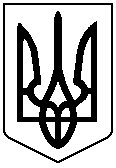 